Regulamin konkursu plastycznego „Leśna przygoda”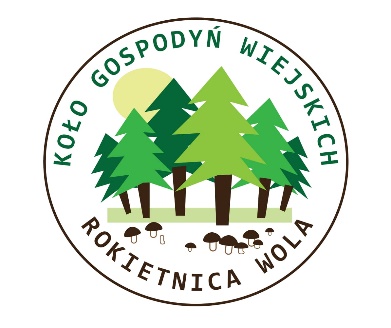 Organizatorzy:Koło Gospodyń Wiejskich w RokietnicyCel konkursuZachęcenie do twórczego działania,rozwijanie wyobraźni dzieci.Konkurs adresowany jest do uczniów klas podstawowych z terenu Gminy Rokietnica. Przewiduje się następujące kategorie wiekowe:Klasy 1-3 Klasa 4-6Klasa 7-8Przedmiotem konkursu jest komiks związany z przygodą w lesie.Praca w zależności od kategorii wiekowej mogą mieć maksimum:Klasa 1-3 – max 2 strony A3Klasa 4-6 – max 4 stron A3Klasy 7-8 – max 7 stron A3Technika wykonania prac jest dowolna. (praca wykonana ręcznie)Kryteria oceny: samodzielne wykonanie, praca na temat.Każdy uczestnik może przesłać tylko jedną pracę.Nadesłane prace nie podlegają zwrotowi.Na każdej pracy należy umieścić imię i nazwisko autora oraz klasę i nazwę szkoły.Do pracy należy dołączyć kartę zgłoszenia.W przypadku prac nagrodzonych i wyróżnionych, organizatorzy zastrzegają sobie prawo do ich wielokrotnej publikacji we wszystkich materiałach związanych z konkursem, z zaznaczeniem nazwiska autora, oryginalnego tytułu pracy i miejsca, które zdobyła w konkursie.Prace można zostawiać w sekretariacie Urzędu Gminy w Rokietnicy do   5 czerwca 2023 roku.Wyniki konkursu i wręczenie nagród odbędzie się podczas Gminnego Dnia Dziecka, 18 czerwca 2023 roku. Karta zgłoszenia do konkursu plastycznegopn. „LEŚNA PRZYGODA”Imię i nazwisko uczestnika konkursu:……………………………………………………Miejscowość: ……………………………………………………………………............Nazwa szkoły: ……………………………………………………………………………Kategoria wiekowa: …………………………………………………………………….OŚWIADCZENIEOświadczam, że zapoznałam/em się z regulaminem konkursu plastycznego pt. LEŚNA PRZYGODA” organizowanym przez Koło Gospodyń Wiejskich w Rokietnicy Woli. Oświadczam, że zawarte w niniejszej karcie dane są prawdziwe, a przesłane przeze mnie prace wykonałam/em osobiście.Wyrażam zgodę na przetwarzanie moich danych osobowych dla potrzeb konkursu (zgodnie z Ustawą o Ochronie Danych Osobowych z dnia 29.08.1997 r., Dziennik Ustaw Nr. 133 Poz. 883)....................................... .............................................(data i miejscowość) (podpis uczestnika)ZGODA RODZICÓWWyrażam zgodę na uczestnictwo mojego dziecka ..........................................................................w konkursie plastycznym realizowanym przez Koło Gospodyń Wiejskich w Rokietnicy Woli pt. LEŚNA PRZYGODA”.Miejsce i data: .....................................Podpis rodziców lub prawnego opiekuna: ...................................................PROSZĘ WYPEŁNIĆ, WYCIĄĆ I PRZYKLEIĆ NA PRACYMETRYCZKA PRACY PLASTYCZNEJImię i nazwisko ……………………………………………………………….Miejscowość ………………………………………………………………….Kategoria wiekowa …………………………………………………………..Nazwa szkoły …………………………………………………………………